T.C.TEKİRDAĞ NAMIK KEMAL ÜNİVERSİTESİ ZİRAAT FAKÜLTESİ DEKANLIĞI……………………………….………….. BÖLÜM BAŞKANLIĞINA,Ders sorumlusu olduğum kodu ve adı verilen dersin uygulamaları kapsamında ekte bilimsel/teknik gezi/uygulama katılım beyanları sunulan öğrencilere yönelik olarak aşağıda belirtilen akademik personel sorumluluğunda ve eşliğinde işletme/tarımsal alana bilimsel ve teknik gezi/uygulama yaptırma planlanmaktadır.Uygunluğu için Dekanlığımıza iletilmesini bilgilerinize arz ederim.									Tarih : .. / .. / 202..									İmzaAdı-SoyadıDers SorumlusuEk: Öğrenci bilimsel ve teknik gezi katılım beyanı ( …. Adet) 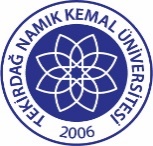 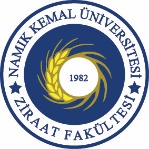 Dersin Kodu ve AdıDersin verildiği Bölüm/lerBilimsel/teknik geziye katılacak akademik personel/lerBilimsel/teknik geziye edilecek işletme/tarımsal alan adı ve yeri (İlçe-İl)Bilimsel/teknik geziye gidilecek tarihi ve saat aralığıÜniversitemizin İlgili Biriminden ARAÇ TALEBİ var mı? İşaretleyiniz.□VAR             □YOKKatılımcı Sayısını Belirtiniz